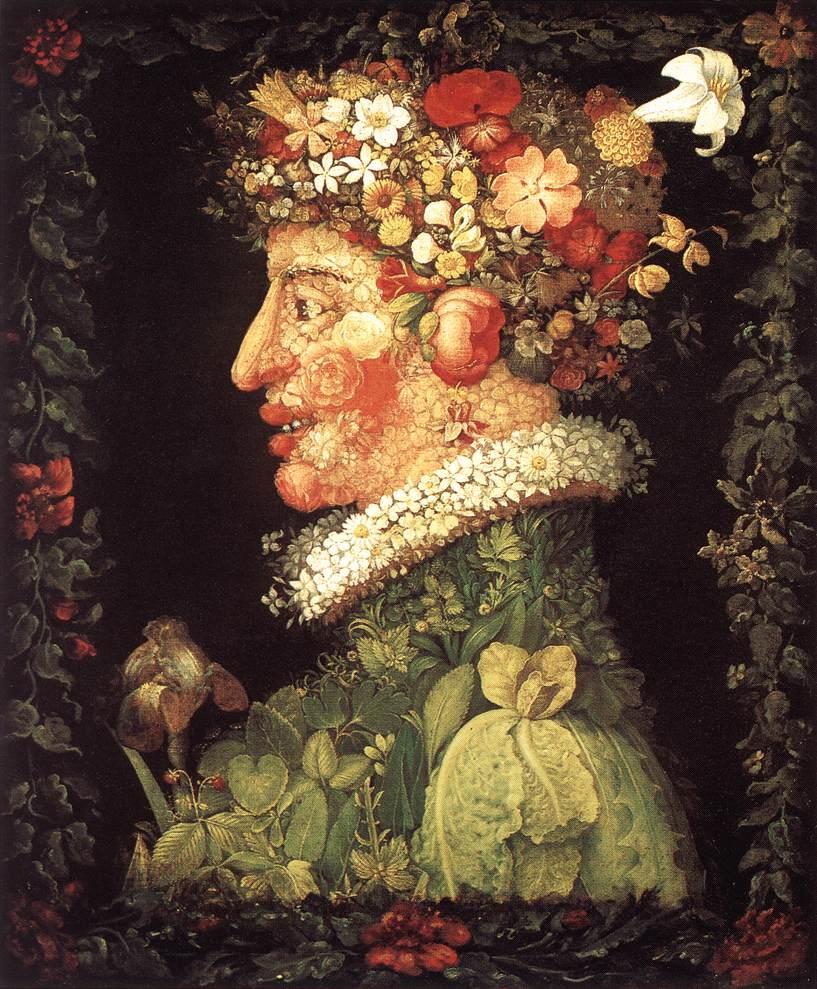 LE PRINTEMPS